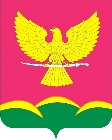 АДМИНИСТРАЦИЯ НОВОТИТАРОВСКОГОСЕЛЬСКОГО ПОСЕЛЕНИЯ ДИНСКОГО РАЙОНАПОСТАНОВЛЕНИЕот 25.08.2021                                                                                              № 406станица НовотитаровскаяО внесении изменений в постановление администрации Новотитаровского сельского поселения Динского района от 31.10.2017 № 424 «Об утверждении муниципальной программы «Формирование комфортной городской среды на территории Новотитаровского сельского поселения на 2018-2024 годы»В соответствии с Бюджетным кодексом Российской Федерации, Федеральным законом от 06 октября 2003 года №131-ФЗ «Об общих принципах организации местного самоуправления в Российской Федерации», постановление правительства Российской Федерации от  30.12.2017 № 1710 «Об утверждении государственной программы Российской Федерации «Обеспечение доступным и комфортным жильем и коммунальными услугами граждан Российской Федерации», постановлением правительства Российской Федерации от 09.02.2019 № 106 «О внесении изменений в приложение № 15                 к государственной программе Российской Федерации «Обеспечение доступным и комфортным жильем и коммунальными услугами граждан Российской Федерации», постановлением администрации Новотитаровского сельского поселения Динского района от 30.09.2014 № 730 «Об утверждении Порядка принятия решения о разработке, формирования, реализации и оценки эффективности реализации муниципальных программ Новотитаровского сельского поселения Динского района», в целях приведения муниципальных правовых актов в соответствие с действующим законодательством,                               на основании статьи 59 Устава Новотитаровского сельского поселения                        п о с т а н о в л я ю:1. Внести в постановление администрации Новотитаровского сельского поселения от 31.10.2017 № 424 «Об утверждении муниципальной программы «Формирование комфортной городской среды на территории Новотитаровского сельского поселения» на 2018-2024 годы»                           (далее – постановление) следующие изменения:1.1. Приложение к постановлению администрации Новотитаровского сельского поселения Динского района от 31.10.2017 № 424 «Об утверждении муниципальной программы «Формирование современной городской среды на 2территории Новотитаровского сельского поселения на 2018-2024 годы», изложить в новой редакции (прилагается).	2. Финансово–экономическому отделу администрации Новотитаровского сельского поселения (Кожевникова) предусмотреть финансирование расходов по программе и произвести расходы на мероприятия, предусмотренные программой, в пределах объемов средств, предусмотренных на эти цели в бюджете Новотитаровского сельского поселения на 2021 год.3. Отделу ЖКХ, транспорта, малого и среднего бизнеса администрации Новотитаровского сельского поселения (Дудка) обеспечить выполнение мероприятий программы.4. Исполняющему обязанности начальника отдела ЖКХ, транспорта, малого и среднего бизнеса администрации Новотитаровского сельского поселения Динского района (Дудка) разместить настоящее постановление на официальном сайте Новотитаровского сельского поселения www.novotitarovskaya.info.ru.5. Контроль за выполнением настоящего постановления оставляю за собой.6. Настоящее постановление вступает в силу со дня его подписания.Глава Новотитаровского   сельского поселения                                                                              С.К. Кошман                                                                           ПРИЛОЖЕНИЕк постановлению администрации Новотитаровского сельскогопоселения Динского районаот 25.08.2021  № 406                                                                                                                                                                        ПРИЛОЖЕНИЕк постановлению администрации Новотитаровского сельскогопоселения Динского районаот 31.10.2017 № 424                                                                                             МУНИЦИПАЛЬНАЯ ПРОГРАММАНОВОТИТАРОВСКОГО СЕЛЬСКОГО ПОСЕЛЕНИЯ«ФОРМИРОВАНИЕ СОВРЕМЕННОЙ ГОРОДСКОЙ СРЕДЫ на 2018-2024 годы»Паспортмуниципальной программы Новотитаровского сельского поселения«Формирование современной городской среды на 2018-2024 годы»Раздел IХАРАКТЕРИСТИКА ТЕКУЩЕГО СОСТОЯНИЯ И ОСНОВНЫЕ ПРОБЛЕМЫ СФЕРЫ ЖИЛИЩНО-КОММУНАЛЬНОГО ХОЗЯЙСТВА, БЛАГОУСТРОЙСТВА И ОЗЕЛЕНЕНИЯ ТЕРРИТОРИ НОВОТИТАРОВСКОГО СЕЛЬСКОГО ПОСЕЛЕНИЯ1. На территории Российской Федерации с 2017 года реализуется приоритетный проект «Формирование современной городской среды», основной целью которого является создание условий для системного повышения качества и комфорта городской среды на всей территории Российской Федерации путем реализации ежегодно комплекса первоочередных мероприятий по благоустройству территорий.На территории Новотитаровского сельского поселения Динского района                     (далее  – сельское поселение) благоустройство территорий осуществляется за счёт  средств местного бюджета, что часто недостаточно для создания Современной городской среды.2. Основными проблемами в области благоустройства дворовых территории и наиболее посещаемых общественных территорий сельского поселения являются:недостаточное количество детских и спортивных площадок, зон отдыха, площадок для свободного выгула собак;недостаточное количество парковочных мест на дворовых территориях;недостаточное количество малых архитектурных форм на дворовых и общественных территориях;недостаточное озеленение дворовых территорий и отсутствие общей концепции озеленения общественных территорий, увязанной с остальными элементами благоустройства;изнашивание покрытий дворовых проездов и тротуаров;недостаточное освещение отдельных дворовых и общественных территорий;требуется проведения большого объема работ по приспособлению территории сельского поселения к условиям доступности для инвалидов всех категорий и маломобильных групп населения;необходимо благоустройство дворовых территорий, общественных территорий с учетом обеспечения физической, пространственной и информационной доступности зданий, сооружений, дворовых и общественных территорий для инвалидов и других маломобильных групп населения.3. Современная городская среда требует проведения большого объема работ по приспособлению ее к условиям доступности для инвалидов всех категорий и маломобильных групп населения.Внедрение единых принципов благоустройства и формирования современной городской среды осуществляется при обязательном условии соблюдения Правил благоустройства территории сельского поселенияВ обязательном порядке при благоустройстве территорий учитывается принцип безбарьерности для маломобильных групп населения.4. Применение программного метода позволит поэтапно осуществлять комплексное благоустройство дворовых территории и территорий общего пользования с учетом мнения граждан, а именно: повысит уровень планирования и реализации мероприятий по благоустройству (сделает их современными, эффективными, оптимальными, открытыми, востребованными гражданами); запустит реализацию механизма поддержки мероприятий по благоустройству, инициированных гражданами; запустит механизм финансового и трудового участия граждан и организаций в реализации мероприятий по благоустройству; сформирует инструменты общественного контроля за реализацией мероприятий по благоустройству на территории Новотитаровского сельского поселения.5. Таким образом, комплексный подход к реализации мероприятий по благоустройству, отвечающих современным требованиям, окажет положительный эффект на санитарно-эпидемиологическую обстановку, позволит создать современную городскую среду для проживания граждан и пребывания отдыхающих, улучшить условия для массового отдыха жителей Новотитаровского сельского поселения. 6. Настоящая муниципальная программа разработана в соответствии с постановлением Правительства Российской Федерации от 30.12.2017 №1710                        «Об утверждении государственной программы Российской Федерации «Обеспечение доступным и комфортным жильем и коммунальными услугами граждан Российской Федерации».Раздел II ЦЕЛИ, ЗАДАЧИ И ЦЕЛЕВЫЕ ПОКАЗАТЕЛИ, СРОКИ И ЭТАПЫ РЕАЛИЗАЦИИМУНИЦИПАЛЬНОЙ ПРОГРАММЫ7. Целью данной Программы является: -  повышение уровня благоустройства нуждающихся в благоустройстве территорий общего пользования муниципального образования Новотитаровское сельское поселение, а также дворовых территорий многоквартирных домов, расположенных на территории муниципального образования Новотитаровское сельское поселение;-  реализация социально значимых проектов на территории муниципального образования Новотитаровское сельское поселение путем активного привлечения граждан и организаций к деятельности органов местного самоуправления, повышение заинтересованности жителей муниципального образования Новотитаровское сельское поселение в участии и решении проблем местного значения, формирование активной жизненной позиции населения;-  развитие механизмов взаимодействия власти и населения, повышение уровня доверия населения к власти за счёт его участия в выявлении и согласовании путей решения острых проблем, в выборе, реализации и мониторинге программ.8. Основными задачами программы являются:- организация мероприятий по благоустройству территорий общего пользования муниципального образования Новотитаровское сельское поселение;- организация мероприятий по благоустройству дворовых территорий многоквартирных домов на территории муниципального образования Новотитаровское сельское поселение;-  привлечение населения муниципального образования Новотитаровское сельское поселение к активному участию в выявлении и определении степени приоритетности проблем программы местного значения, подготовке, реализации, контроле качества и приемке работ, выполняемых в рамках Программы, а также последующем содержании и обеспечении сохранности объектов благоустройства;-  повышение уровня вовлеченности заинтересованных граждан, организаций в реализацию мероприятий по благоустройству территорий общего пользования и дворовых территорий многоквартирных домов на территории муниципального образования Новотитаровское сельское поселение;9. В ходе реализации основных мероприятий Программы предусматривается создание благоприятных условий для проживания и отдыха населения муниципального образования Новотитаровское сельское поселение за счет: - увеличения доли благоустроенных территорий общего пользования населения от общего количества таких территорий;- увеличение доли благоустроенных дворовых территорий от общего количества дворовых территорий;- увеличение доли многоквартирных домов с благоустроенными дворовыми территориями от общего количества многоквартирных домов;-  приведение внутриквартальных проездов дорог, тротуаров и парковочных карманов в нормативное состояние;-  обеспечение комфортных условий для проживания населения муниципального образования Новотитаровское сельское поселение;- повышение уровня доверия населения к власти за счёт его участия в выявлении и согласовании путей решения острых проблем, в выборе, реализации и мониторинге программ;- повышение эффективности бюджетных расходов за счёт вовлечения общественности в процессы принятия решений на местном уровне и усиления общественного контроля за действиями органов местного самоуправления;10. Целевые индикаторы и показатели муниципальной программы:11. Сроки реализации муниципальной программы: 2018-2024 годы. 12. Перечень показателей носит открытый характер и предусматривает возможность корректировки в случае потери информативности показателя (достижение максимального значения или насыщения), изменения приоритетов государственной политики в сфере благоустройства.13. Перечень целевых показателей муниципальной программы с расшифровкой плановых значений по годам ее реализации приведен в приложении № 1 к настоящей муниципальной программе. Раздел IIIПЕРЕЧЕНЬ И КРАТКОЕ ОПИСАНИЕ ОСНОВНЫХ           МЕРОПРИЯТИЙ МУНИЦИПАЛЬНОЙ ПРОГРАММЫ14. Перечень мероприятий муниципальной программы определен исходя из необходимости достижения ожидаемых результатов ее реализации и из полномочий и функций по благоустройству Администрации Новотитаровского сельского поселения.15. В ходе реализации Программы предусматривается организация и проведение следующих мероприятий:1. Благоустройство территорий общего пользования; площади, набережные, улицы, пешеходные зоны, скверы, парки, иные территории;2. Благоустройство дворовых территорий многоквартирных домов;3. Инвентаризация уровня благоустройства территорий муниципального образования Новотитаровское сельское поселение.16. Мероприятия муниципальной программы разработаны с учетом необходимости решения проблем благоустройства территории сельского поселения.17. Благоустройство территории сельского поселения направлено на создание благоприятных, здоровых и культурных условий для жизни, трудовой деятельности и досуга населения, включающее в себя:1) благоустройство общественных территорий Новотитаровского сельского поселения, в том числе:ремонт городских тротуаров;обеспечение освещения общественных территорий;установка скамеек;установка урн для мусора;озеленение общественных территорий;иные виды работ, в том числе работы по разработке проектно-сметной документации (дизайн-проекта) и прохождению оценочной (проектной, сметной) экспертизы, работы на объектах благоустройства по валке, формовочной обрезке зеленых насаждений и корчеванию пней, вывозу порубочных остатков, работы по устройство (ремонту) систем организации ливневых стоков и полива зелёных насаждений;2) благоустройство дворовых территорий сельского поселения, предусматривающее:а) минимальный перечень работ по благоустройству дворовых территорий:ремонт дворовых проездов;обеспечение освещения дворовых территорий;установка, замена скамеек, урн для мусора;б) дополнительный перечень работ по благоустройству дворовых территорий:оборудование детских и (или) спортивных площадок;устройство, оборудование парковочных мест;высадка зеленых насаждений в виде деревьев, газонов и многолетних кустарников;устройство, реконструкция, ремонт тротуаров;иные виды работ, в том числе работы по разработке проектно-сметной документации (дизайн-проекта) и прохождению оценочной (проектной, сметной) экспертизы, работы на объектах благоустройства по валке, формовочной обрезке зеленых насаждений и корчеванию пней, вывозу порубочных остатков, работы по устройство (ремонту) системы организации ливневых стоков;3) благоустройство объектов недвижимого имущества (включая объекты незавершенного строительства) и земельных участков, находящихся в собственности (пользовании) юридических лиц и индивидуальных предпринимателей за счет средств указанных лиц в соответствии с заключенными соглашениями с администрацией Новотитаровского сельского поселения;4) благоустройство индивидуальных жилых домов и земельных участков, предоставленных для их размещения, в соответствии с заключенными соглашениями с собственниками указанных домов (собственниками (землепользователями) земельных участков) в целях исполнения требований, установленных Правилами благоустройства территории Новотитаровского сельского поселения.18 Основные мероприятия муниципальной программы приведены в приложении № 2 к настоящей муниципальной программе.Адресный перечень дворовых территорий, нуждающихся в благоустройстве (с учетом их физического состояния) и подлежащих благоустройству в указанный период исходя из минимального и дополнительного перечня работ по благоустройству приведен в приложении N 3 к настоящей муниципальной программе.Адресный перечень всех общественных территорий, нуждающихся в благоустройстве (с учетом их физического состояния общественной территории) и подлежащих благоустройству в указанный период приведен в приложении N 4 к настоящей муниципальной программе.Адресный перечень объектов недвижимого имущества (включая объекты незавершенного строительства) и земельных участков, находящихся в собственности (пользовании) юридических лиц и индивидуальных предпринимателей, которые подлежат благоустройству не позднее последнего года реализации федерального проекта за счет средств указанных лиц в соответствии с требованиями утвержденных в муниципальном образовании правил благоустройства территории приведен в приложении N 5 к настоящей муниципальной программе.Адресный перечень индивидуальных жилых домов и земельных участков, предоставленных для их размещения, с заключением по результатам инвентаризации соглашений с собственниками (пользователями) указанных домов (собственниками (пользователями) земельных участков) об их благоустройстве не позднее последнего года реализации федерального проекта в соответствии с требованиями утвержденных в муниципальном образовании правил благоустройства приведен в приложении № 6 к настоящей муниципальной программе;19. Решение актуальных задач требует комплексного, системного подхода, а также программно-целевого метода бюджетного планирования. Задачу по обеспечению формирования единых ключевых подходов и приоритетов формирования комфортной городской среды на территории сельского поселения с учетом приоритетов территориального развития сельского поселения возможно решить исключительно при осуществлении государственной финансовой поддержки.20. В целях реализации комплексного подхода необходимо проводить мероприятия по синхронизации выполнения работ в рамках муниципальной программы с реализуемыми в сельском поселении федеральными, региональными и муниципальными программами (планами) строительства (реконструкции, ремонта) объектов недвижимого имущества, программ по ремонту и модернизации инженерных сетей и иных объектов, расположенных на территории сельского поселения.21. Также необходимо обеспечивать синхронизацию реализации мероприятий в рамках муниципальной программы с реализуемыми в сельском поселении  мероприятиями в сфере обеспечения доступности городской среды для маломобильных групп населения, цифровизации городского хозяйства, а также мероприятиями в рамках национальных проектов "Демография", "п", "Экология", "Безопасные и качественные автомобильные дороги", "Культура", "Малое и среднее предпринимательство и поддержка индивидуальной предпринимательской инициативы" в соответствии с перечнем таких мероприятий и методическими рекомендациями по синхронизации мероприятий в рамках государственных и муниципальных программ, утверждаемыми Министерством строительства и жилищно-коммунального хозяйства Российской Федерации.22. Решение вопросов, связанных с благоустройством дворовых территорий, осуществляется при активном участии граждан (собственников помещений). Практика привлечения населения к реализации приоритетного проекта обеспечит положительную динамику удовлетворенности населения уровнем благоустройства, повысит уровень социальной ответственности населения в части сохранности благоустроенных территорий, а также обеспечит прозрачность расходования средств федерального бюджета, бюджета Краснодарского края и местного бюджета (бюджета Новотитаровского сельского поселения).23. Собственники помещений в многоквартирном доме, зданий, расположенных в границах дворовой территории, подлежащей благоустройству (далее - заинтересованные лица), обеспечивают финансовое и (или) трудовое участие в реализации мероприятий по благоустройству дворовых территорий в рамках минимального и дополнительного перечня видов работ.При выборе формы финансового и (или) трудового участия заинтересованных лиц в реализации мероприятий по благоустройству дворовых территорий в рамках минимального перечня работ по благоустройству доля участия определяется как процент стоимости мероприятий по благоустройству дворовой территории и составляет не менее 1% от общей стоимости работ.1. При выборе формы финансового участия заинтересованных лиц в реализации мероприятий по благоустройству дворовых территорий в рамках дополнительного перечня работ по благоустройству доля участия определяется как процент стоимости мероприятий по благоустройству дворовой территории и составляет не менее 20% от общей стоимости работ. Трудовое участия в реализации мероприятий по благоустройству дворовых территорий в рамках дополнительного перечня работ по благоустройству не предусмотрено.2. Дворовая территория включается в муниципальную программу при обязательном согласии собственников помещений в многоквартирном доме, дворовая территория которого благоустраивается, о принятии созданного в результате благоустройства имущества в состав общего имущества многоквартирного дома. Форма участия, решения о согласии принятия созданного в результате благоустройства имущества в состав общего имущества многоквартирного дома оформляются соответствующим протоколом общего собрания собственников помещений в многоквартирном доме.Администрация Новотитаровского сельского поселения Динского района проводит мероприятия по проведению работ по образованию земельных участков, на которых расположены многоквартирные дома, работы по благоустройству дворовых территорий, которых софинансируются с использованием средств субсидии из краевого бюджета.24. Трудовое участие в реализации мероприятий по благоустройству дворовых территорий обеспечивается в части выполнения работ, не требующих специальной квалификации (покраска, уборка мусора, земляные работы, озеленение территории, иные работы) и организовываются в форме субботников.Заинтересованные лица обеспечивают трудовое участие в реализации мероприятий по благоустройству дворовых территорий путем выполнения жителями неоплаченных работ, не требующих специальной квалификации (подготовка дворовой территории к началу работ, земляные работы, уборка мусора, покраска оборудования, озеленение территории, посадка деревьев, охрана объектов и т.д.).	Организация трудового участия осуществляется заинтересованными лицами в соответствии с решением общего собрания собственников помещений в многоквартирном доме, дворовая территория которого подлежит благоустройству, оформленного соответствующим протоколом общего собрания собственников помещений в многоквартирном доме в частности проведение мероприятий по благоустройству с учетом необходимости обеспечения физической, пространственной и информационной доступности зданий, сооружений, территорий для инвалидов и других маломобильных групп населения, в том числе создание без барьерной среды для маломобильных граждан в зоне общественных пространств;Трудовое участие заинтересованных лиц в выполнении мероприятий по благоустройству дворовых территорий должно подтверждаться документально в зависимости от избранной формы такого участия.Документы, подтверждающие форму участия заинтересованных лиц в реализации мероприятий по благоустройству, предусмотренных дополнительным перечнем, предоставляются в Администрацию Новотитаровского сельского поселенияВ качестве документов (материалов), подтверждающих трудовое участие могут быть представлены отчет подрядной организации о выполнении работ, включающей информацию о проведении мероприятия с трудовым участием граждан, отчет совета многоквартирного дома, лица, управляющего многоквартирным домом о проведении мероприятия с трудовым участием граждан. При этом, рекомендуется в качестве приложения к такому отчету представлять фото-, видеоматериалы, подтверждающие проведение мероприятия с трудовым участием граждан.Документы, подтверждающие трудовое участие, представляются в Администрацию Новотитаровского сельского поселения не позднее 10 календарных дней со дня окончания работ, выполняемых заинтересованными лицами.24. Основным принципом формирования перечня территорий, нуждающихся в благоустройстве для первоочередного выполнения работ, является инициатива жителей.Администрация Новотитаровского сельского поселения имеет право исключать из адресного перечня дворовых и общественных территорий, подлежащих благоустройству в рамках реализации муниципальной программы, территории, расположенные вблизи многоквартирных домов, физический износ основных конструктивных элементов (крыша, стены, фундамент) которых превышает 70 процентов, а также территории, которые планируются к изъятию для муниципальных или государственных нужд в соответствии с генеральным планом соответствующего поселения при условии одобрения решения об исключении указанных территорий из адресного перечня дворовых территорий и общественных территорий межведомственной комиссией в порядке, установленном такой комиссией.Администрация Новотитаровского сельского поселения имеет право исключать из адресного перечня дворовых территорий, подлежащих благоустройству в рамках реализации муниципальной программы, дворовые территории, собственники помещений многоквартирных домов которых приняли решение об отказе от благоустройства дворовой территории в рамках реализации соответствующей программы или не приняли решения о благоустройстве дворовой территории в сроки, установленные соответствующей программой. При этом исключение дворовой территории из перечня дворовых территорий, подлежащих благоустройству в рамках реализации муниципальной программы, возможно только при условии одобрения соответствующего решения муниципального образования межведомственной комиссией в порядке, установленном такой комиссией.25. Заключение соглашений по результатам закупки товаров, работ и услуг для обеспечения муниципальных нужд в целях реализации муниципальных программ - 1 апреля года предоставления субсидии, за исключением:случаев обжалования действий (бездействия) заказчика и (или) комиссии по осуществлению закупок и (или) оператора электронной площадки при осуществлении закупки товаров, работ, услуг в порядке, установленном законодательством Российской Федерации, при которых срок заключения таких соглашений продлевается на срок указанного обжалования;случаев проведения повторного конкурса или новой закупки, если конкурс признан не состоявшимся по основаниям, предусмотренным законодательством Российской Федерации, при которых срок заключения таких соглашений продлевается на срок проведения конкурсных процедур;случаев заключения таких соглашений в пределах экономии средств при расходовании субсидии в целях реализации муниципальных программ, в том числе мероприятий по цифровизации городского хозяйства, включенных в муниципальную программу, при которых срок заключения таких соглашений продлевается на срок до 15 декабря года предоставления субсидии).Муниципальная программа может предусматривать мероприятия по цифровизации городского хозяйства, предусмотренные методическими рекомендациями по цифровизации городского хозяйства, утверждаемыми Министерством строительства и жилищно-коммунального хозяйства Российской Федерации.26. Необходимо обеспечивать обязательное завершение реализации мероприятий муниципальной программы, запланированных в соответствующем финансовом году.27. При формировании объема работ по благоустройству дворовых территорий и территорий общего пользования населения предусматривается возможность использования данных объектов маломобильными группами населения. Работы по созданию комфортных условий обеспечения доступности для маломобильных групп населения будут проведены в соответствии со статьей 15 Федерального закона от 24 ноября 1995 года №181-ФЗ «О социальной защите инвалидов в Российской Федерации», и в соответствии со сводом правил № СП 59.13330.2012 "Доступность зданий и сооружений для маломобильных групп населения».Раздел IVИНВЕНТАРИЗАЦИЯ УРОВНЯ БЛАГОУСТРОЙСТВА ТЕРРИТОРИЙ МУНИЦИПАЛЬНОГО ОБРАЗОВАНИЯ НОВОТИТАРОВСКОГО СЕЛЬСКОГО ПОСЕЛЕНИЯ28. В рамках реализации муниципальной программы Администрация Новотитаровского сельского поселения:1) проводит инвентаризацию уровня благоустройства территорий муниципального образования Новотитаровское сельское поселение с составлением и согласованием паспортов благоустройства (в соответствии с утвержденными на уровне региона формами); 29. При инвентаризации также проводится проверка качества городской среды с точки зрения соответствия вывесок, размещенных на фасадах зданий, а также используемых рекламных конструкций, нормам федерального законодательства,  Методическим рекомендациям по подготовке правил благоустройства территорий поселений, городских округов, внутригородских районов, утвержденных приказом Минстроя России от 13 апреля 2017 года № 711/пр и установленным в муниципальном образовании правилам благоустройства.По итогам проведения инвентаризации составляются паспорта благоустройства территорий и единый паспорт благоустройства муниципального образования Новотитаровское сельское поселение по утвержденным в Порядке формам. 30. Паспорт благоустройства муниципального образования Новотитаровское сельское поселение подлежит обязательной ежегодной актуализации Администрацией муниципального образования Новотитаровское сельское поселение.31. По результатам инвентаризации формируется адресный перечень всех дворовых территорий, нуждающихся в благоустройстве (с учетом их физического состояния) и подлежащих благоустройству исходя из минимального перечня работ по благоустройству, адресного перечня всех общественных территорий, нуждающихся в благоустройстве (с учетом их физического состояния) и подлежащих благоустройству в период 2018-2024 гг., мероприятий по инвентаризации уровня благоустройства индивидуальных жилых домов и земельных участков, предоставленных для их размещения, с заключением по результатам инвентаризации соглашений с собственниками (пользователями) указанных домов (собственниками (землепользователями) земельных участков) об их благоустройстве не позднее 2024 года в соответствии с требованиями утвержденных в муниципальном образовании Новотитаровское сельское поселение норм и правил благоустройства.32. Адресные перечни дворовых территорий многоквартирных домов и территорий общего пользования населения, подлежащих благоустройству в 2018-2024 годах приведены в приложении 1 к муниципальной программе.33. Перечни выполняемых видов работ с адресами территорий, подлежащих благоустройству на текущий год, отбираются конкурсным путем из общего перечня территорий, подлежащих благоустройству в 2018-2024 годах и утверждаются постановлением Администрации муниципального образования Новотитаровское сельское поселение с учетом ресурсного обеспечения муниципальной программы на текущий год.34. В ходе реализации муниципальной программы возможно вносить изменения в адресные перечни дворовых территорий многоквартирных домов и территорий общего пользования, планируемых к благоустройству в 2018-2024 годах в соответствии с текущим состоянием территории и обращениями жителей.35. Реализация мероприятий программы осуществляется на основании плана, утверждаемого ежегодно постановлением Администрации муниципального образование Новотитаровское сельское поселение.Мероприятия по инвентаризации уровня благоустройства индивидуальных жилых домов и земельных участков, предоставленных для их размещения, с заключением по результатам инвентаризации соглашений с собственниками (пользователями) указанных домов (собственниками (пользователями) земельных участков) об их благоустройстве не позднее последнего года реализации федерального проекта в соответствии с требованиями утвержденных в муниципальном образовании правил благоустройства приведены в приложении № 7 к настоящей муниципальной программе.VОБОСНОВАНИЕ РЕСУРСНОГО ОБЕСПЕЧЕНИЯ МУНИЦИПАЛЬНОЙ ПРОГРАММЫ36. Общий объем финансирования, необходимый для реализации мероприятий муниципальной программы указан в Приложении № 3 настоящей программы.Субсидии из средств федерального бюджета будут предоставляться в соответствии с постановлением Правительства Российской Федерации от 10 февраля 2017 года № 169 «Об утверждении Правил предоставления и распределения субсидий из федерального бюджета бюджетам субъектов Российской Федерации на поддержку государственных программ субъектов Российской Федерации и муниципальных программ формирования современной городской среды».Привлечение средств из федерального и краевого бюджетов на условиях софинансирования мероприятий муниципальной программы будет осуществляться в соответствии с федеральным и краевым законодательством, а также в соответствии с государственной программой Краснодарского края «Формирование современной городской среды», утвержденной постановлением главы администрации (губернатора) Краснодарского края от 31.08.2017 № 655 «Об утверждении государственной программы Краснодарского края "Формирование современной городской среды».37. Ресурсное обеспечение реализации муниципальной программы за счет средств федерального, краевого и местного бюджетов подлежит ежегодному уточнению в рамках формирования проектов бюджетов на очередной финансовый год и на плановый период.Раздел VIПРОГНОЗ СВОДНЫХ ПОКАЗАТЕЛЕЙ МУНИЦИПАЛЬНЫХ ЗАДАНИЙ НАОКАЗАНИЕ МУНИЦИПАЛЬНЫХ УСЛУГ (ВЫПОЛНЕНИЕ РАБОТ)МУНИЦИПАЛЬНЫМИ УЧРЕЖДЕНИЯМИ В СФЕРЕРЕАЛИЗАЦИИ МУНИЦИПАЛЬНОЙ ПРОГРАММЫ38. Муниципальные задания на оказание муниципальных услуг (выполнение работ) муниципальными учреждениями в рамках мероприятий муниципальной программы не предусматриваются.Раздел VIIМЕРЫ УПРАВЛЕНИЯ РИСКАМИ С ЦЕЛЬЮ МИНИМИЗАЦИИ ИХ ВЛИЯНИЯНА ДОСТИЖЕНИЕ ЦЕЛЕЙ МУНИЦИПАЛЬНОЙ ПРОГРАММЫ39. Реализация мероприятий муниципальной программы связана с реализацией следующих рисков, которые могут повлиять на результат:Финансовые риски - риски, связанные с возникновением бюджетного дефицита и недостаточным вследствие этого уровнем бюджетного финансирования, что может повлечь недофинансирование, сокращение или прекращение программных мероприятий.Риски, связанные с недобросовестностью контрагента, в случае неисполнения (ненадлежащего) исполнения им обязательств, предусмотренных контрактом.Социальные риски - риски, связанные с низкой социальной активностью населения, отсутствием массовой культуры соучастия в благоустройстве дворовых территорий.Правовые риски реализации муниципальной программы связаны с возможными изменениями законодательства Российской Федерации и Краснодарского края.40. В целях снижения вероятности и минимизация вышеуказанных рисков выступают следующие меры:ежегодное уточнение объемов финансовых средств, предусмотренных на реализацию мероприятий муниципальной программы, в зависимости от достигнутых результатов;планирование бюджетных расходов с применением методик оценки эффективности данных расходов;включение в контракт требований об обеспечении исполнения контракта и процедуры взыскания сумм неустойки (штрафов, пени);активное информирование населения о целях, задачах муниципальной программы, а также разъяснения положительных результатов ее реализации;проведение регулярного мониторинга изменений законодательства Российской Федерации и Краснодарского края и, при необходимости, корректировки муниципальной программы.Раздел VIIIМЕХАНИЗМ РЕАЛИЗАЦИИ МУНИЦИПАЛЬНОЙ ПРОГРАММЫИ КОНТРОЛЬ ЗА ЕЕ ВЫПОЛНЕНИЕМ41. Реализация муниципальной программы осуществляется путем выполнения программных мероприятий в составе, содержании, объемах и сроках, предусмотренных ею. Ответственность за выполнение мероприятий лежит на исполнителях мероприятий муниципальной программы.Общее управление муниципальной программой осуществляет координатор муниципальной программы. Требования координатора муниципальной программы являются обязательными для исполнителей мероприятий муниципальной программы.42. Координатор муниципальной программы в процессе ее реализации:организует реализацию муниципальной программы, координацию деятельности исполнителей мероприятий муниципальной программы;принимает решение о необходимости внесения в установленном порядке изменений в муниципальную программу;несет ответственность за достижение целевых показателей муниципальной программы;разрабатывает формы отчетности для исполнителей мероприятий муниципальной программы, необходимые для осуществления мониторинга и контроля за выполнением муниципальной программы, устанавливает сроки их представления;проводит мониторинг реализации муниципальной программы и готовит отчеты о ходе ее реализации на основании отчетов исполнителей мероприятий муниципальной программы;представляет в администрацию муниципального образования Динской  район сведения, необходимые для проведения мониторинга реализации муниципальной программы;проводит оценку эффективности муниципальной программы;готовит ежегодный доклад о ходе реализации муниципальной программы и оценке эффективности ее реализации;размещает информацию о ходе реализации и достигнутых результатах муниципальной программы на официально странице сельского поселения в сети Интернет;обеспечивает приведение муниципальной программы в соответствие с решением Совета  Новотитаровского сельского поселения на очередной финансовый год и на плановый период в срок, установленный статьей 179 Бюджетного кодекса Российской Федерации.43. Участники мероприятий муниципальной программы в процессе ее реализации:выполняют мероприятия муниципальной программы в объеме бюджетных ассигнований, утвержденных Советом Новотитаровского сельского поселения о местном бюджете на очередной финансовый год и на плановый период;осуществляют подготовку предложений координатору муниципальной программы о повышении эффективности реализации муниципальной программы, по уточнению показателей, применяемых для оценки социально-экономической эффективности;осуществляют подготовку предложений координатору муниципальной программы по внесению изменений в муниципальную программу;несут персональную ответственность за реализацию соответствующего мероприятия муниципальной программы.44. При формировании современной городской среды сельского поселения необходимо применение программного метода, который позволит:поэтапно осуществлять комплексное благоустройство дворовых территорий и общественных территорий с учетом мнения граждан и организаций;повышать уровень планирования и реализации мероприятий по благоустройству (сделает их современными, эффективными, оптимальными, открытыми, востребованными гражданами);запустить реализацию механизма поддержки мероприятий по благоустройству, инициированных гражданами;сформировать инструменты общественного контроля за реализацией мероприятий по благоустройству территории сельского поселения.45. Комплексный подход к реализации мероприятий по благоустройству позволит создать гармоничную архитектурно-ландшафтную, современную, комфортную городскую среду для проживания граждан и пребывания гостей, предотвратит угрозы жизни и безопасности, окажет положительный эффект на санитарно-эпидемиологическую обстановку и эстетический вид сельского поселения.46. Для реализации мероприятий программы необходимо привлекать (вовлекать) добровольцев (волонтеров) в процесс её исполнения, а также обеспечивать привлечение к выполнению работ по благоустройству дворовых территорий студенческих строительных отрядов.47. Контроль за выполнением мероприятий муниципальной программы осуществляет администрация Новотитаровского сельского поселенияПриложение № 1 к муниципальной программеНовотитаровского сельского поселения«Формирование современной                                                                                                                                                                                  городской среды на 2018-2024ЦЕЛЕВЫЕ ПОКАЗАТЕЛИМУНИЦИПАЛЬНОЙ ПРОГРАММЫ НОВОТИТАРОВСКОГО СЕЛЬСКОГО ПОСЕЛЕНИЯФОРМИРОВАНИЕ СОВРЕМЕННОЙ ГОРОДСКОЙ СРЕДЫ»Примечание: * - если целевой показатель определяется на основе данных государственного статистического наблюдения, присваивается статус «1» с указанием в сноске срока представления статистической информации;   - если целевой показатель рассчитывается по методике, утвержденной правовым актом Российской Федерации, Краснодарского края, муниципальными правовыми актами, присваивается статус «2» с указанием в сноске реквизитов соответствующего правового акта;   - если целевой показатель рассчитывается по методике, включенной в состав муниципальной программы, присваивается статус «3».Значения показателей приняты ориентировочно и корректируются в процессе исполнения мероприятий Программы.Приложение № 2 к муниципальной программеНовотитаровского сельского поселения«Формирование современнойгородской среды на 2018-2024»РЕСУРСНОЕ ОБЕСПЕЧЕНИЕреализации муниципальной программы «ФОРМИРОВАНИЕ СОВРЕМЕННОЙ ГОРОДСКОЙ СРЕДЫ»на 2018-2024 годы»Приложение № 3к муниципальной программеНовотитаровского сельского поселения«Формирование современнойгородской среды на 2018-2024»Адресный переченьдворовых территорий, нуждающихся в благоустройстве (с учетом их физического состояния) и подлежащих благоустройству в указанный период исходя из минимального и дополнительного перечня работ по благоустройству рамках муниципальной программы «Формирование современной городской среды»*--------------------------------<*> Адресный перечень подлежит корректировке с включением дворовых территорий, на которые были поданы соответствующие заявки от заинтересованных лиц, в пределах лимитов бюджетных ассигнований, предусмотренных муниципальной программой на плановый период.Приложение № 4к муниципальной программеНовотитаровского сельского поселения«Формирование современнойгородской среды на 2018-2024 годы»Адресный переченьвсех общественных территорий, нуждающихся в благоустройстве (с учетом их физического состояния общественной территории) и подлежащих благоустройству в указанный период в рамках муниципальной программы «Формирование современной городской среды».--------------------------------<*> Адресный перечень подлежит корректировке в пределах лимитов бюджетных ассигнований, предусмотренных муниципальной программой на плановый период, согласно результатам проведенных общественных обсуждений                              (рейтингового голосованияПриложение № 5к муниципальной программеНовотитаровского сельского поселения«Формирование современнойгородской среды на 2018-2024 годы»Адресный перечень объектов недвижимого имущества (включая объекты незавершённого строительства) и земельных участков, находящихся в собственности (пользовании) юридических лиц и индивидуальных предпринимателей, которые подлежат благоустройству не позднее 2024 года* В настоящее время объекты недвижимого имущества (включая объекты незавершённого строительства) и земельных участков, находящихся в собственности (пользовании) юридических лиц и индивидуальных предпринимателей на территории Новотитаровского сельского поселения отсутствуют. В случае появления таких объектов адресный перечень будет откорректированПриложение № 6к муниципальной программеНовотитаровского сельского поселения«Формирование современной городской среды на 2018-2024 годы»Мероприятия по инвентаризации уровня благоустройстваиндивидуальных жилых домов и земельных участков,предоставленных для их размещения, с заключениемпо результатам инвентаризации соглашений с собственниками(пользователями) указанных домов (собственниками (пользователями) земельных участков) об их благоустройстве не позднее последнего года реализации федерального проекта в соответствии с требованиями утвержденных в муниципальном образовании правил благоустройстваПриложение № 7к муниципальной программеНовотитаровского сельского поселения«Формирование современнойгородской среды на 2018-2024 годы»Адресный перечень общественных территорий, подлежащих благоустройству в указанный период в рамках муниципальной программы «Формирование современной городской среды» за счет местного бюджета или внебюджетных источников.--------------------------------<*> Адресный перечень подлежит корректировке в пределах лимитов бюджетных ассигнований, предусмотренных муниципальной программой на плановый период, согласно результатам проведенных общественных обсуждений  Ответственный исполнитель ПрограммыАдминистрация Новотитаровского сельского поселенияОснование для разработки муниципальной программыБюджетный кодекс Российской Федерации;Федеральный закон от 06.10.2003 года № 131-ФЗ «Об общих принципах организации местного самоуправления в Российской Федерации»;Постановление Правительства РФ от 30.12.2017 № 1710                 «Об утверждении государственной программы Российской Федерации «Обеспечение доступным и комфортным жильем и коммунальными услугами граждан Российской Федерации»;Постановление главы администрации (Губернатора) Краснодарского края от 31.08.2017 № 655 «Об утверждении государственной программы Краснодарского края «Формирование Современной городской среды».Участники Программы Администрация Новотитаровского сельского поселения Динского района Разработчик, координатор программыОтдел ЖКХ, транспорта, малого и среднего бизнеса администрации Новотитаровского сельского поселенияЦели Программы - повышение уровня благоустройства нуждающихся в благоустройстве территорий общего пользования муниципального образования Новотитаровского сельского поселения, а также дворовых территорий многоквартирных домов, расположенных на территории муниципального образования Новотитаровское сельское поселение;-  реализация социально значимых проектов на территории муниципального образования Новотитаровское сельское поселение путем активного привлечения граждан и организаций к деятельности органов местного самоуправления, повышение заинтересованности жителей муниципального образования Новотитаровское сельское поселение в участии и решении проблем местного значения, формирование активной жизненной позиции населения;-  развитие механизмов взаимодействия власти и населения, повышение уровня доверия населения к власти за счёт его участия в выявлении и согласовании путей решения острых проблем, в выборе, реализации и мониторинге программ.Задачи Программы Обеспечение формирования единых ключевых подходов и приоритетов формирования современной городской среды на территории Новотитаровского сельского поселения с учетом приоритетов территориального развития Новотитаровского сельского поселения в частности:- организация мероприятий по благоустройству территорий общего пользования муниципального образования Новотитаровское сельское поселение;- организация мероприятий по благоустройству дворовых территорий многоквартирных домов на территории муниципального образования Новотитаровское сельское поселение;- привлечение населения муниципального образования Новотитаровское сельское поселение к активному участию в выявлении и определении степени приоритетности проблем программы местного значения, подготовке, реализации, контроле качества и приемке работ, выполняемых в рамках Программы, а также последующем содержании и обеспечении сохранности объектов благоустройства;-  повышение уровня вовлеченности заинтересованных граждан, организаций в реализацию мероприятий по благоустройству территорий общего пользования и дворовых территорий многоквартирных домов на территории муниципального образования Новотитаровское сельское поселениеЦелевые индикаторы и показатели Программы Доля площади благоустроенных дворовых территорий и проездов к дворовым территориям по отношению к общей площади дворовых территорий и протяженности проездов к дворовым территориям, нуждающихся в благоустройстведоля площади благоустроенных общественных территорий по отношению к общей площади общественных территорий, нуждающихся в благоустройстведоля благоустроенных индивидуальных жилых домов к общему количеству индивидуальных жилых домов, нуждающихся в благоустройстведоля благоустроенных объектов недвижимого имущества (включая объекты незавершенного строительства) и земельных участков, находящихся в собственности (пользовании) юридических лиц и индивидуальных предпринимателей к общему количеству объектов недвижимого имущества (включая объекты незавершенного строительства) и земельных участков, находящихся в собственности (пользовании) юридических лиц и индивидуальных предпринимателей, нуждающихся в благоустройствеСрок реализации Программы 2018-2024 годОбъемы бюджетных ассигнований Программы Источником финансирования мероприятий Программы являются средства федерального бюджета, бюджета Краснодарского края и бюджета Новотитаровского сельского поселения. Общий объем финансирования мероприятий Программы составляет 47 649,31 тыс. рублей* в том числе по годам:2018 год – 0 руб.,2019 год – 18 679,8 тыс. руб.,2020 год – 16 471,71 тыс. руб.,2021 год – 9 217,808 тыс. руб.,2022 год – 3280,0 руб.2023 год – 0 руб.2024 год – 0 руб.Прогнозная оценка привлекаемых средств из федерального бюджета на финансирование Программы — 20 881,5 тыс. руб.,* в том числе по годам:2018 год – 0 руб.,2019 год – 12 844,6 тыс. руб.,2020 год – 8 036,9 руб.,2021 год – 0 руб.,2022 год – 0 руб.2023 год – 0 руб.2024 год – 0 руб.Прогнозная оценка привлекаемых средств из бюджета Краснодарского края на финансирование Программы — 870,1тыс. руб., * в том числе по годам:2018 год – 0 руб.,2019 год – 535,2 тыс. руб.,2020 год – 334,9 руб.,2021 год - 0 руб.,2022 год – 0 руб.2023 год – 0 руб.2024 год – 0 руб.Объем средств из бюджета Новотитаровского сельского поселения и внебюджетных источников на финансирование Программы — 25 897,71 тыс. руб., в том числе:2018 год – 0 тыс. руб.;2019 год -5300,0 тыс. руб.;* в том числе: – 1653,7- на финансирование «Благоустройство сквера вдоль, ул. Ейское шоссе в ст. Новотитаровская Динского района» - 308,3 – на разработку проектно-сметной документации. -  330,0- на прохождение экспертизы проектно-сметной документации. - 8,0- бланки и печатная продукция- 3000,0 – на благоустройство общественных территорий2020 год – 8099,91 тыс. руб.;* в том числе: – 1034,61- на финансирование «Благоустройство общественной территории на пересечении ул. Октябрьская и ул. Первомайская» - 1000 – на разработку проектно-сметной документации и прохождение экспертизы проектно-сметной документации.- 6065,3 – на благоустройство общественных территорий.2021 год – 9 217, 8 тыс. руб.;* в том числе: – 6 552,8 тыс. руб. на благоустройство общественных территорий;- 1200 тыс. руб. элемент благоустройства в центральном парке «Самолет»;- 165 тыс. руб. элемент благоустройства - беседка; - 600 тыс. руб. проектная документация;- 700 тыс. руб. воркаут площадка2022 год – 3280,0 тыс. руб. * в том числе:- 3280 тыс. руб. -  на финансирование  общественной территории по ул.Таманской в ст. Новотитаровской «Сквер Таманский»2023 год – 0 руб.2024 год – 0 руб.Ожидаемые результаты реализации ПрограммыВ ходе реализации основных мероприятий Программы предусматривается создание благоприятных условий для проживания и отдыха населения муниципального образования Новотитаровское сельское поселение за счет: - увеличения доли благоустроенных территорий общего пользования населения от общего количества таких территорий;- увеличение доли благоустроенных дворовых территорий от общего количества дворовых территорий;- увеличение доли многоквартирных домов с благоустроенными дворовыми территориями от общего количества многоквартирных домов;-  приведение внутриквартальных проездов дорог, тротуаров в нормативное состояние;-  обеспечение комфортных условий для проживания населения муниципального образования Новотитаровское сельское поселение.Контроль за выполнением программыадминистрация Новотитаровского сельского поселения Динского района№п/пНаименование целевогопоказателяЕдиницаизмеренияЕдиницаизмеренияСтатус*Значение показателейЗначение показателейЗначение показателейЗначение показателейЗначение показателейЗначение показателейЗначение показателейЗначение показателейЗначение показателейЗначение показателейЗначение показателейЗначение показателей№п/пНаименование целевогопоказателяЕдиницаизмеренияЕдиницаизмеренияСтатус*201820182019201920202020202020212022202320232024123345566777891010111.Муниципальная программа «Формирование современной городской среды» на территории Новотитаровского сельского поселения на 2018 – 2024 годы»Муниципальная программа «Формирование современной городской среды» на территории Новотитаровского сельского поселения на 2018 – 2024 годы»Муниципальная программа «Формирование современной городской среды» на территории Новотитаровского сельского поселения на 2018 – 2024 годы»Муниципальная программа «Формирование современной городской среды» на территории Новотитаровского сельского поселения на 2018 – 2024 годы»Муниципальная программа «Формирование современной городской среды» на территории Новотитаровского сельского поселения на 2018 – 2024 годы»Муниципальная программа «Формирование современной городской среды» на территории Новотитаровского сельского поселения на 2018 – 2024 годы»Муниципальная программа «Формирование современной городской среды» на территории Новотитаровского сельского поселения на 2018 – 2024 годы»Муниципальная программа «Формирование современной городской среды» на территории Новотитаровского сельского поселения на 2018 – 2024 годы»Муниципальная программа «Формирование современной городской среды» на территории Новотитаровского сельского поселения на 2018 – 2024 годы»Муниципальная программа «Формирование современной городской среды» на территории Новотитаровского сельского поселения на 2018 – 2024 годы»Муниципальная программа «Формирование современной городской среды» на территории Новотитаровского сельского поселения на 2018 – 2024 годы»Муниципальная программа «Формирование современной городской среды» на территории Новотитаровского сельского поселения на 2018 – 2024 годы»Муниципальная программа «Формирование современной городской среды» на территории Новотитаровского сельского поселения на 2018 – 2024 годы»Муниципальная программа «Формирование современной городской среды» на территории Новотитаровского сельского поселения на 2018 – 2024 годы»Муниципальная программа «Формирование современной городской среды» на территории Новотитаровского сельского поселения на 2018 – 2024 годы»Муниципальная программа «Формирование современной городской среды» на территории Новотитаровского сельского поселения на 2018 – 2024 годы»1.1.Мероприятие программы№ 1 «Благоустройство общественных территорий»Мероприятие программы№ 1 «Благоустройство общественных территорий»Мероприятие программы№ 1 «Благоустройство общественных территорий»Мероприятие программы№ 1 «Благоустройство общественных территорий»Мероприятие программы№ 1 «Благоустройство общественных территорий»Мероприятие программы№ 1 «Благоустройство общественных территорий»Мероприятие программы№ 1 «Благоустройство общественных территорий»Мероприятие программы№ 1 «Благоустройство общественных территорий»Мероприятие программы№ 1 «Благоустройство общественных территорий»Мероприятие программы№ 1 «Благоустройство общественных территорий»Мероприятие программы№ 1 «Благоустройство общественных территорий»Мероприятие программы№ 1 «Благоустройство общественных территорий»Мероприятие программы№ 1 «Благоустройство общественных территорий»Мероприятие программы№ 1 «Благоустройство общественных территорий»Мероприятие программы№ 1 «Благоустройство общественных территорий»Мероприятие программы№ 1 «Благоустройство общественных территорий»1.1.Цель: повышение уровня благоустройства общественных территорий Новотитаровского сельского поселения.Цель: повышение уровня благоустройства общественных территорий Новотитаровского сельского поселения.Цель: повышение уровня благоустройства общественных территорий Новотитаровского сельского поселения.Цель: повышение уровня благоустройства общественных территорий Новотитаровского сельского поселения.Цель: повышение уровня благоустройства общественных территорий Новотитаровского сельского поселения.Цель: повышение уровня благоустройства общественных территорий Новотитаровского сельского поселения.Цель: повышение уровня благоустройства общественных территорий Новотитаровского сельского поселения.Цель: повышение уровня благоустройства общественных территорий Новотитаровского сельского поселения.Цель: повышение уровня благоустройства общественных территорий Новотитаровского сельского поселения.Цель: повышение уровня благоустройства общественных территорий Новотитаровского сельского поселения.Цель: повышение уровня благоустройства общественных территорий Новотитаровского сельского поселения.Цель: повышение уровня благоустройства общественных территорий Новотитаровского сельского поселения.Цель: повышение уровня благоустройства общественных территорий Новотитаровского сельского поселения.Цель: повышение уровня благоустройства общественных территорий Новотитаровского сельского поселения.Цель: повышение уровня благоустройства общественных территорий Новотитаровского сельского поселения.Цель: повышение уровня благоустройства общественных территорий Новотитаровского сельского поселения.1.1.Задача: обеспечение повышения уровня благоустройства с учетом необходимости обеспечения физической, пространственной, информационной доступности общественных территорий для инвалидов и других маломобильных групп населения Новотитаровского сельского поселения.Задача: обеспечение повышения уровня благоустройства с учетом необходимости обеспечения физической, пространственной, информационной доступности общественных территорий для инвалидов и других маломобильных групп населения Новотитаровского сельского поселения.Задача: обеспечение повышения уровня благоустройства с учетом необходимости обеспечения физической, пространственной, информационной доступности общественных территорий для инвалидов и других маломобильных групп населения Новотитаровского сельского поселения.Задача: обеспечение повышения уровня благоустройства с учетом необходимости обеспечения физической, пространственной, информационной доступности общественных территорий для инвалидов и других маломобильных групп населения Новотитаровского сельского поселения.Задача: обеспечение повышения уровня благоустройства с учетом необходимости обеспечения физической, пространственной, информационной доступности общественных территорий для инвалидов и других маломобильных групп населения Новотитаровского сельского поселения.Задача: обеспечение повышения уровня благоустройства с учетом необходимости обеспечения физической, пространственной, информационной доступности общественных территорий для инвалидов и других маломобильных групп населения Новотитаровского сельского поселения.Задача: обеспечение повышения уровня благоустройства с учетом необходимости обеспечения физической, пространственной, информационной доступности общественных территорий для инвалидов и других маломобильных групп населения Новотитаровского сельского поселения.Задача: обеспечение повышения уровня благоустройства с учетом необходимости обеспечения физической, пространственной, информационной доступности общественных территорий для инвалидов и других маломобильных групп населения Новотитаровского сельского поселения.Задача: обеспечение повышения уровня благоустройства с учетом необходимости обеспечения физической, пространственной, информационной доступности общественных территорий для инвалидов и других маломобильных групп населения Новотитаровского сельского поселения.Задача: обеспечение повышения уровня благоустройства с учетом необходимости обеспечения физической, пространственной, информационной доступности общественных территорий для инвалидов и других маломобильных групп населения Новотитаровского сельского поселения.Задача: обеспечение повышения уровня благоустройства с учетом необходимости обеспечения физической, пространственной, информационной доступности общественных территорий для инвалидов и других маломобильных групп населения Новотитаровского сельского поселения.Задача: обеспечение повышения уровня благоустройства с учетом необходимости обеспечения физической, пространственной, информационной доступности общественных территорий для инвалидов и других маломобильных групп населения Новотитаровского сельского поселения.Задача: обеспечение повышения уровня благоустройства с учетом необходимости обеспечения физической, пространственной, информационной доступности общественных территорий для инвалидов и других маломобильных групп населения Новотитаровского сельского поселения.Задача: обеспечение повышения уровня благоустройства с учетом необходимости обеспечения физической, пространственной, информационной доступности общественных территорий для инвалидов и других маломобильных групп населения Новотитаровского сельского поселения.Задача: обеспечение повышения уровня благоустройства с учетом необходимости обеспечения физической, пространственной, информационной доступности общественных территорий для инвалидов и других маломобильных групп населения Новотитаровского сельского поселения.Задача: обеспечение повышения уровня благоустройства с учетом необходимости обеспечения физической, пространственной, информационной доступности общественных территорий для инвалидов и других маломобильных групп населения Новотитаровского сельского поселения.1.1.Целевой показатель: Количество обустроенных общественных территорийшт.шт.0033333012201.2.Мероприятие программы№ 2 «Благоустройство дворовых территорий»Мероприятие программы№ 2 «Благоустройство дворовых территорий»Мероприятие программы№ 2 «Благоустройство дворовых территорий»Мероприятие программы№ 2 «Благоустройство дворовых территорий»Мероприятие программы№ 2 «Благоустройство дворовых территорий»Мероприятие программы№ 2 «Благоустройство дворовых территорий»Мероприятие программы№ 2 «Благоустройство дворовых территорий»Мероприятие программы№ 2 «Благоустройство дворовых территорий»Мероприятие программы№ 2 «Благоустройство дворовых территорий»Мероприятие программы№ 2 «Благоустройство дворовых территорий»Мероприятие программы№ 2 «Благоустройство дворовых территорий»Мероприятие программы№ 2 «Благоустройство дворовых территорий»Мероприятие программы№ 2 «Благоустройство дворовых территорий»Мероприятие программы№ 2 «Благоустройство дворовых территорий»Мероприятие программы№ 2 «Благоустройство дворовых территорий»Мероприятие программы№ 2 «Благоустройство дворовых территорий»1.2.Цель: повышение уровня благоустройства дворовых территорий Новотитаровского сельского поселенияЦель: повышение уровня благоустройства дворовых территорий Новотитаровского сельского поселенияЦель: повышение уровня благоустройства дворовых территорий Новотитаровского сельского поселенияЦель: повышение уровня благоустройства дворовых территорий Новотитаровского сельского поселенияЦель: повышение уровня благоустройства дворовых территорий Новотитаровского сельского поселенияЦель: повышение уровня благоустройства дворовых территорий Новотитаровского сельского поселенияЦель: повышение уровня благоустройства дворовых территорий Новотитаровского сельского поселенияЦель: повышение уровня благоустройства дворовых территорий Новотитаровского сельского поселенияЦель: повышение уровня благоустройства дворовых территорий Новотитаровского сельского поселенияЦель: повышение уровня благоустройства дворовых территорий Новотитаровского сельского поселенияЦель: повышение уровня благоустройства дворовых территорий Новотитаровского сельского поселенияЦель: повышение уровня благоустройства дворовых территорий Новотитаровского сельского поселенияЦель: повышение уровня благоустройства дворовых территорий Новотитаровского сельского поселенияЦель: повышение уровня благоустройства дворовых территорий Новотитаровского сельского поселенияЦель: повышение уровня благоустройства дворовых территорий Новотитаровского сельского поселенияЦель: повышение уровня благоустройства дворовых территорий Новотитаровского сельского поселения1.2.Задача: обеспечение повышение уровня благоустройства с учетом необходимости обеспечения физической, пространственной, информационной доступности зданий, сооружений, дворовых территорий для инвалидов и других маломобильных групп населения Новотитаровского сельского поселения.Задача: обеспечение повышение уровня благоустройства с учетом необходимости обеспечения физической, пространственной, информационной доступности зданий, сооружений, дворовых территорий для инвалидов и других маломобильных групп населения Новотитаровского сельского поселения.Задача: обеспечение повышение уровня благоустройства с учетом необходимости обеспечения физической, пространственной, информационной доступности зданий, сооружений, дворовых территорий для инвалидов и других маломобильных групп населения Новотитаровского сельского поселения.Задача: обеспечение повышение уровня благоустройства с учетом необходимости обеспечения физической, пространственной, информационной доступности зданий, сооружений, дворовых территорий для инвалидов и других маломобильных групп населения Новотитаровского сельского поселения.Задача: обеспечение повышение уровня благоустройства с учетом необходимости обеспечения физической, пространственной, информационной доступности зданий, сооружений, дворовых территорий для инвалидов и других маломобильных групп населения Новотитаровского сельского поселения.Задача: обеспечение повышение уровня благоустройства с учетом необходимости обеспечения физической, пространственной, информационной доступности зданий, сооружений, дворовых территорий для инвалидов и других маломобильных групп населения Новотитаровского сельского поселения.Задача: обеспечение повышение уровня благоустройства с учетом необходимости обеспечения физической, пространственной, информационной доступности зданий, сооружений, дворовых территорий для инвалидов и других маломобильных групп населения Новотитаровского сельского поселения.Задача: обеспечение повышение уровня благоустройства с учетом необходимости обеспечения физической, пространственной, информационной доступности зданий, сооружений, дворовых территорий для инвалидов и других маломобильных групп населения Новотитаровского сельского поселения.Задача: обеспечение повышение уровня благоустройства с учетом необходимости обеспечения физической, пространственной, информационной доступности зданий, сооружений, дворовых территорий для инвалидов и других маломобильных групп населения Новотитаровского сельского поселения.Задача: обеспечение повышение уровня благоустройства с учетом необходимости обеспечения физической, пространственной, информационной доступности зданий, сооружений, дворовых территорий для инвалидов и других маломобильных групп населения Новотитаровского сельского поселения.Задача: обеспечение повышение уровня благоустройства с учетом необходимости обеспечения физической, пространственной, информационной доступности зданий, сооружений, дворовых территорий для инвалидов и других маломобильных групп населения Новотитаровского сельского поселения.Задача: обеспечение повышение уровня благоустройства с учетом необходимости обеспечения физической, пространственной, информационной доступности зданий, сооружений, дворовых территорий для инвалидов и других маломобильных групп населения Новотитаровского сельского поселения.Задача: обеспечение повышение уровня благоустройства с учетом необходимости обеспечения физической, пространственной, информационной доступности зданий, сооружений, дворовых территорий для инвалидов и других маломобильных групп населения Новотитаровского сельского поселения.Задача: обеспечение повышение уровня благоустройства с учетом необходимости обеспечения физической, пространственной, информационной доступности зданий, сооружений, дворовых территорий для инвалидов и других маломобильных групп населения Новотитаровского сельского поселения.Задача: обеспечение повышение уровня благоустройства с учетом необходимости обеспечения физической, пространственной, информационной доступности зданий, сооружений, дворовых территорий для инвалидов и других маломобильных групп населения Новотитаровского сельского поселения.Задача: обеспечение повышение уровня благоустройства с учетом необходимости обеспечения физической, пространственной, информационной доступности зданий, сооружений, дворовых территорий для инвалидов и других маломобильных групп населения Новотитаровского сельского поселения.1.2.Целевой показатель: Количество обустроенных дворовых территорийшт.шт.000000000001.3.Мероприятие программы№ 3 «Благоустройство индивидуальных жилых домов»Мероприятие программы№ 3 «Благоустройство индивидуальных жилых домов»Мероприятие программы№ 3 «Благоустройство индивидуальных жилых домов»Мероприятие программы№ 3 «Благоустройство индивидуальных жилых домов»Мероприятие программы№ 3 «Благоустройство индивидуальных жилых домов»Мероприятие программы№ 3 «Благоустройство индивидуальных жилых домов»Мероприятие программы№ 3 «Благоустройство индивидуальных жилых домов»Мероприятие программы№ 3 «Благоустройство индивидуальных жилых домов»Мероприятие программы№ 3 «Благоустройство индивидуальных жилых домов»Мероприятие программы№ 3 «Благоустройство индивидуальных жилых домов»Мероприятие программы№ 3 «Благоустройство индивидуальных жилых домов»Мероприятие программы№ 3 «Благоустройство индивидуальных жилых домов»Мероприятие программы№ 3 «Благоустройство индивидуальных жилых домов»Мероприятие программы№ 3 «Благоустройство индивидуальных жилых домов»Мероприятие программы№ 3 «Благоустройство индивидуальных жилых домов»Мероприятие программы№ 3 «Благоустройство индивидуальных жилых домов»1.3.Цель: Повышение качества и комфорта среды на территории Новотитаровского сельского поселенияЦель: Повышение качества и комфорта среды на территории Новотитаровского сельского поселенияЦель: Повышение качества и комфорта среды на территории Новотитаровского сельского поселенияЦель: Повышение качества и комфорта среды на территории Новотитаровского сельского поселенияЦель: Повышение качества и комфорта среды на территории Новотитаровского сельского поселенияЦель: Повышение качества и комфорта среды на территории Новотитаровского сельского поселенияЦель: Повышение качества и комфорта среды на территории Новотитаровского сельского поселенияЦель: Повышение качества и комфорта среды на территории Новотитаровского сельского поселенияЦель: Повышение качества и комфорта среды на территории Новотитаровского сельского поселенияЦель: Повышение качества и комфорта среды на территории Новотитаровского сельского поселенияЦель: Повышение качества и комфорта среды на территории Новотитаровского сельского поселенияЦель: Повышение качества и комфорта среды на территории Новотитаровского сельского поселенияЦель: Повышение качества и комфорта среды на территории Новотитаровского сельского поселенияЦель: Повышение качества и комфорта среды на территории Новотитаровского сельского поселенияЦель: Повышение качества и комфорта среды на территории Новотитаровского сельского поселенияЦель: Повышение качества и комфорта среды на территории Новотитаровского сельского поселения1.3.Задача: Обеспечение формирования единых ключевых подходов и приоритетов формирования комфортной городской среды на территории Новотитаровского сельского поселения с учетом приоритетов территориального развития Новотитаровского сельского поселенияЗадача: Обеспечение формирования единых ключевых подходов и приоритетов формирования комфортной городской среды на территории Новотитаровского сельского поселения с учетом приоритетов территориального развития Новотитаровского сельского поселенияЗадача: Обеспечение формирования единых ключевых подходов и приоритетов формирования комфортной городской среды на территории Новотитаровского сельского поселения с учетом приоритетов территориального развития Новотитаровского сельского поселенияЗадача: Обеспечение формирования единых ключевых подходов и приоритетов формирования комфортной городской среды на территории Новотитаровского сельского поселения с учетом приоритетов территориального развития Новотитаровского сельского поселенияЗадача: Обеспечение формирования единых ключевых подходов и приоритетов формирования комфортной городской среды на территории Новотитаровского сельского поселения с учетом приоритетов территориального развития Новотитаровского сельского поселенияЗадача: Обеспечение формирования единых ключевых подходов и приоритетов формирования комфортной городской среды на территории Новотитаровского сельского поселения с учетом приоритетов территориального развития Новотитаровского сельского поселенияЗадача: Обеспечение формирования единых ключевых подходов и приоритетов формирования комфортной городской среды на территории Новотитаровского сельского поселения с учетом приоритетов территориального развития Новотитаровского сельского поселенияЗадача: Обеспечение формирования единых ключевых подходов и приоритетов формирования комфортной городской среды на территории Новотитаровского сельского поселения с учетом приоритетов территориального развития Новотитаровского сельского поселенияЗадача: Обеспечение формирования единых ключевых подходов и приоритетов формирования комфортной городской среды на территории Новотитаровского сельского поселения с учетом приоритетов территориального развития Новотитаровского сельского поселенияЗадача: Обеспечение формирования единых ключевых подходов и приоритетов формирования комфортной городской среды на территории Новотитаровского сельского поселения с учетом приоритетов территориального развития Новотитаровского сельского поселенияЗадача: Обеспечение формирования единых ключевых подходов и приоритетов формирования комфортной городской среды на территории Новотитаровского сельского поселения с учетом приоритетов территориального развития Новотитаровского сельского поселенияЗадача: Обеспечение формирования единых ключевых подходов и приоритетов формирования комфортной городской среды на территории Новотитаровского сельского поселения с учетом приоритетов территориального развития Новотитаровского сельского поселенияЗадача: Обеспечение формирования единых ключевых подходов и приоритетов формирования комфортной городской среды на территории Новотитаровского сельского поселения с учетом приоритетов территориального развития Новотитаровского сельского поселенияЗадача: Обеспечение формирования единых ключевых подходов и приоритетов формирования комфортной городской среды на территории Новотитаровского сельского поселения с учетом приоритетов территориального развития Новотитаровского сельского поселенияЗадача: Обеспечение формирования единых ключевых подходов и приоритетов формирования комфортной городской среды на территории Новотитаровского сельского поселения с учетом приоритетов территориального развития Новотитаровского сельского поселенияЗадача: Обеспечение формирования единых ключевых подходов и приоритетов формирования комфортной городской среды на территории Новотитаровского сельского поселения с учетом приоритетов территориального развития Новотитаровского сельского поселения1.3.шт.шт.000000000001.4.Мероприятие программы№ 4 «Благоустройство объектов недвижимого имущества (включая объекты незавершенного строительства) и земельных участков, находящихся в собственности (пользовании) юридических лиц и индивидуальных предпринимателей»Мероприятие программы№ 4 «Благоустройство объектов недвижимого имущества (включая объекты незавершенного строительства) и земельных участков, находящихся в собственности (пользовании) юридических лиц и индивидуальных предпринимателей»Мероприятие программы№ 4 «Благоустройство объектов недвижимого имущества (включая объекты незавершенного строительства) и земельных участков, находящихся в собственности (пользовании) юридических лиц и индивидуальных предпринимателей»Мероприятие программы№ 4 «Благоустройство объектов недвижимого имущества (включая объекты незавершенного строительства) и земельных участков, находящихся в собственности (пользовании) юридических лиц и индивидуальных предпринимателей»Мероприятие программы№ 4 «Благоустройство объектов недвижимого имущества (включая объекты незавершенного строительства) и земельных участков, находящихся в собственности (пользовании) юридических лиц и индивидуальных предпринимателей»Мероприятие программы№ 4 «Благоустройство объектов недвижимого имущества (включая объекты незавершенного строительства) и земельных участков, находящихся в собственности (пользовании) юридических лиц и индивидуальных предпринимателей»Мероприятие программы№ 4 «Благоустройство объектов недвижимого имущества (включая объекты незавершенного строительства) и земельных участков, находящихся в собственности (пользовании) юридических лиц и индивидуальных предпринимателей»Мероприятие программы№ 4 «Благоустройство объектов недвижимого имущества (включая объекты незавершенного строительства) и земельных участков, находящихся в собственности (пользовании) юридических лиц и индивидуальных предпринимателей»Мероприятие программы№ 4 «Благоустройство объектов недвижимого имущества (включая объекты незавершенного строительства) и земельных участков, находящихся в собственности (пользовании) юридических лиц и индивидуальных предпринимателей»Мероприятие программы№ 4 «Благоустройство объектов недвижимого имущества (включая объекты незавершенного строительства) и земельных участков, находящихся в собственности (пользовании) юридических лиц и индивидуальных предпринимателей»Мероприятие программы№ 4 «Благоустройство объектов недвижимого имущества (включая объекты незавершенного строительства) и земельных участков, находящихся в собственности (пользовании) юридических лиц и индивидуальных предпринимателей»Мероприятие программы№ 4 «Благоустройство объектов недвижимого имущества (включая объекты незавершенного строительства) и земельных участков, находящихся в собственности (пользовании) юридических лиц и индивидуальных предпринимателей»Мероприятие программы№ 4 «Благоустройство объектов недвижимого имущества (включая объекты незавершенного строительства) и земельных участков, находящихся в собственности (пользовании) юридических лиц и индивидуальных предпринимателей»Мероприятие программы№ 4 «Благоустройство объектов недвижимого имущества (включая объекты незавершенного строительства) и земельных участков, находящихся в собственности (пользовании) юридических лиц и индивидуальных предпринимателей»Мероприятие программы№ 4 «Благоустройство объектов недвижимого имущества (включая объекты незавершенного строительства) и земельных участков, находящихся в собственности (пользовании) юридических лиц и индивидуальных предпринимателей»Мероприятие программы№ 4 «Благоустройство объектов недвижимого имущества (включая объекты незавершенного строительства) и земельных участков, находящихся в собственности (пользовании) юридических лиц и индивидуальных предпринимателей»1.4.Цель: Повышение качества и комфорта среды на территории Динского сельского поселенияЦель: Повышение качества и комфорта среды на территории Динского сельского поселенияЦель: Повышение качества и комфорта среды на территории Динского сельского поселенияЦель: Повышение качества и комфорта среды на территории Динского сельского поселенияЦель: Повышение качества и комфорта среды на территории Динского сельского поселенияЦель: Повышение качества и комфорта среды на территории Динского сельского поселенияЦель: Повышение качества и комфорта среды на территории Динского сельского поселенияЦель: Повышение качества и комфорта среды на территории Динского сельского поселенияЦель: Повышение качества и комфорта среды на территории Динского сельского поселенияЦель: Повышение качества и комфорта среды на территории Динского сельского поселенияЦель: Повышение качества и комфорта среды на территории Динского сельского поселенияЦель: Повышение качества и комфорта среды на территории Динского сельского поселенияЦель: Повышение качества и комфорта среды на территории Динского сельского поселенияЦель: Повышение качества и комфорта среды на территории Динского сельского поселенияЦель: Повышение качества и комфорта среды на территории Динского сельского поселенияЦель: Повышение качества и комфорта среды на территории Динского сельского поселения1.4.Задача: Обеспечение формирования единых ключевых подходов и приоритетов формирования комфортной городской среды на территории Динского сельского поселения с учетом приоритетов территориального развития Динского сельского поселенияЗадача: Обеспечение формирования единых ключевых подходов и приоритетов формирования комфортной городской среды на территории Динского сельского поселения с учетом приоритетов территориального развития Динского сельского поселенияЗадача: Обеспечение формирования единых ключевых подходов и приоритетов формирования комфортной городской среды на территории Динского сельского поселения с учетом приоритетов территориального развития Динского сельского поселенияЗадача: Обеспечение формирования единых ключевых подходов и приоритетов формирования комфортной городской среды на территории Динского сельского поселения с учетом приоритетов территориального развития Динского сельского поселенияЗадача: Обеспечение формирования единых ключевых подходов и приоритетов формирования комфортной городской среды на территории Динского сельского поселения с учетом приоритетов территориального развития Динского сельского поселенияЗадача: Обеспечение формирования единых ключевых подходов и приоритетов формирования комфортной городской среды на территории Динского сельского поселения с учетом приоритетов территориального развития Динского сельского поселенияЗадача: Обеспечение формирования единых ключевых подходов и приоритетов формирования комфортной городской среды на территории Динского сельского поселения с учетом приоритетов территориального развития Динского сельского поселенияЗадача: Обеспечение формирования единых ключевых подходов и приоритетов формирования комфортной городской среды на территории Динского сельского поселения с учетом приоритетов территориального развития Динского сельского поселенияЗадача: Обеспечение формирования единых ключевых подходов и приоритетов формирования комфортной городской среды на территории Динского сельского поселения с учетом приоритетов территориального развития Динского сельского поселенияЗадача: Обеспечение формирования единых ключевых подходов и приоритетов формирования комфортной городской среды на территории Динского сельского поселения с учетом приоритетов территориального развития Динского сельского поселенияЗадача: Обеспечение формирования единых ключевых подходов и приоритетов формирования комфортной городской среды на территории Динского сельского поселения с учетом приоритетов территориального развития Динского сельского поселенияЗадача: Обеспечение формирования единых ключевых подходов и приоритетов формирования комфортной городской среды на территории Динского сельского поселения с учетом приоритетов территориального развития Динского сельского поселенияЗадача: Обеспечение формирования единых ключевых подходов и приоритетов формирования комфортной городской среды на территории Динского сельского поселения с учетом приоритетов территориального развития Динского сельского поселенияЗадача: Обеспечение формирования единых ключевых подходов и приоритетов формирования комфортной городской среды на территории Динского сельского поселения с учетом приоритетов территориального развития Динского сельского поселенияЗадача: Обеспечение формирования единых ключевых подходов и приоритетов формирования комфортной городской среды на территории Динского сельского поселения с учетом приоритетов территориального развития Динского сельского поселенияЗадача: Обеспечение формирования единых ключевых подходов и приоритетов формирования комфортной городской среды на территории Динского сельского поселения с учетом приоритетов территориального развития Динского сельского поселения1.4.шт.00000000000НаименованиеОтветственный исполнитель, соисполнитель, муниципальный заказчик-координатор, участник Источник финансированияИсточник финансированияИсточник финансированияОбъемы бюджетных ассигнований (тыс. рублей) Объемы бюджетных ассигнований (тыс. рублей) Объемы бюджетных ассигнований (тыс. рублей) Объемы бюджетных ассигнований (тыс. рублей) Объемы бюджетных ассигнований (тыс. рублей) Объемы бюджетных ассигнований (тыс. рублей) Объемы бюджетных ассигнований (тыс. рублей) НаименованиеОтветственный исполнитель, соисполнитель, муниципальный заказчик-координатор, участник Источник финансированияИсточник финансированияИсточник финансированиягодгодгодгодгодгодгодНаименованиеОтветственный исполнитель, соисполнитель, муниципальный заказчик-координатор, участник Источник финансированияИсточник финансированияИсточник финансирования2018201920202021202220232024Муниципальная программа «Формирование Современной городской среды» Администрация Новотитаровского сельского поселенияМуниципальная программа «Формирование Современной городской среды» Администрация Новотитаровского сельского поселенияместный бюджет муниципального образования Новотитаровское сельское поселение  местный бюджет муниципального образования Новотитаровское сельское поселение  местный бюджет муниципального образования Новотитаровское сельское поселение  75023008099,919 217,832800Муниципальная программа «Формирование Современной городской среды» Администрация Новотитаровского сельского поселениясредства, планируемые к привлечению из бюджета Краснодарского краясредства, планируемые к привлечению из бюджета Краснодарского краясредства, планируемые к привлечению из бюджета Краснодарского края0537,9334,900Муниципальная программа «Формирование Современной городской среды» Администрация Новотитаровского сельского поселениясредства, планируемые к привлечению из федерального бюджетасредства, планируемые к привлечению из федерального бюджетасредства, планируемые к привлечению из федерального бюджета012909,18 036,900Муниципальная программа «Формирование Современной городской среды» Администрация Новотитаровского сельского поселенияиные источникииные источникииные источники000001.Благоустройство дворовых территорий Администрация Новотитаровского сельского поселения1.Благоустройство дворовых территорий Администрация Новотитаровского сельского поселенияместный бюджет муниципального образования Новотитаровское сельское поселение  местный бюджет муниципального образования Новотитаровское сельское поселение  местный бюджет муниципального образования Новотитаровское сельское поселение  00000001.Благоустройство дворовых территорий Администрация Новотитаровского сельского поселениясредства, планируемые к привлечению из бюджета Краснодарского краясредства, планируемые к привлечению из бюджета Краснодарского краясредства, планируемые к привлечению из бюджета Краснодарского края00000001.Благоустройство дворовых территорий Администрация Новотитаровского сельского поселениясредства, планируемые к привлечению из федерального бюджетасредства, планируемые к привлечению из федерального бюджетасредства, планируемые к привлечению из федерального бюджета00000001.Благоустройство дворовых территорий Администрация Новотитаровского сельского поселенияиные источникииные источникииные источники00000002.Благоустройство общественных территорий за счет софинансирования Администрация Новотитаровского сельского поселения2.Благоустройство общественных территорий за счет софинансирования Администрация Новотитаровского сельского поселенияместный бюджет муниципального образования Новотитаровское сельское поселение  местный бюджет муниципального образования Новотитаровское сельское поселение  местный бюджет муниципального образования Новотитаровское сельское поселение  01662,01034,6103280,0002.Благоустройство общественных территорий за счет софинансирования Администрация Новотитаровского сельского поселениясредства, планируемые к привлечению из бюджета Краснодарского краясредства, планируемые к привлечению из бюджета Краснодарского краясредства, планируемые к привлечению из бюджета Краснодарского края0537,9334,900002.Благоустройство общественных территорий за счет софинансирования Администрация Новотитаровского сельского поселениясредства, планируемые к привлечению из федерального бюджетасредства, планируемые к привлечению из федерального бюджетасредства, планируемые к привлечению из федерального бюджета012909,18 036,900002.Благоустройство общественных территорий за счет софинансирования Администрация Новотитаровского сельского поселенияиные источникииные источникииные источники00000003.Благоустройство общественных территорий Администрация Новотитаровского сельского поселенияместный бюджет муниципального образования Новотитаровское сельское поселение  местный бюджет муниципального образования Новотитаровское сельское поселение  местный бюджет муниципального образования Новотитаровское сельское поселение  050006065,38617,800003.Благоустройство общественных территорий Администрация Новотитаровского сельского поселениясредства, планируемые к привлечению из бюджета Краснодарского краясредства, планируемые к привлечению из бюджета Краснодарского краясредства, планируемые к привлечению из бюджета Краснодарского края00000003.Благоустройство общественных территорий Администрация Новотитаровского сельского поселениясредства, планируемые к привлечению из федерального бюджетасредства, планируемые к привлечению из федерального бюджетасредства, планируемые к привлечению из федерального бюджета00000003.Благоустройство общественных территорий Администрация Новотитаровского сельского поселенияиные источникииные источникииные источники00000004. Проектирование и государственная экспертизаАдминистрация Новотитаровского сельского поселениявсего:всего:всего:750638,000100000004. Проектирование и государственная экспертизаАдминистрация Новотитаровского сельского поселенияместный бюджет муниципального образования Новотитаровское сельское поселение  местный бюджет муниципального образования Новотитаровское сельское поселение  местный бюджет муниципального образования Новотитаровское сельское поселение  750638,00010006000004. Проектирование и государственная экспертизаАдминистрация Новотитаровского сельского поселениясредства, планируемые к привлечению из бюджета Краснодарского краясредства, планируемые к привлечению из бюджета Краснодарского краясредства, планируемые к привлечению из бюджета Краснодарского края00000004. Проектирование и государственная экспертизаАдминистрация Новотитаровского сельского поселениясредства, планируемые к привлечению из федерального бюджетасредства, планируемые к привлечению из федерального бюджетасредства, планируемые к привлечению из федерального бюджета00000004. Проектирование и государственная экспертизаАдминистрация Новотитаровского сельского поселенияиные источникииные источникииные источники0000000N п/пПочтовый адрес многоквартирного дома с указанием населенного пунктаПеречень работ(минимальный/дополнительный)Дата поступления предложений заинтересованных лиц об их участии в выполнении указанных работПлановый период реализации работ по благоустройству (годы)123451.N п/пНаименование общественной территорииМестоположениеДата проведения рейтингового голосования Плановый период реализации работ по благоустройству (годы)12341.Общественная территория «Благоустройство «Сквер вдоль ул. Ейское шоссе в ст. Новотитаровской Динского района». ст. Новотитаровская,  ул. Ейское Шоссе, 1/1А 18.03.201819.03.201820192.Общественная территория на пересечении ул. Октябрьская и ул. Первомайскаяст. Новотитаровская, на пересечении ул. Октябрьская и ул. Первомайская27.02.201928.02.201920203.Общественная территория по ул. Таманской «Сквер Таманский»ст. Новотитаровская,  ул. Таманская26.04.202130.05.20212022№ п/пАдрес объектов недвижимого имущества (включая объекты незавершённого строительства) и земельных участковКадастровый номер земельного участкаСобственник (пользователь)1 ---N п/пНаименование мероприятияСрок исполненияОжидаемый результат12341.Инвентаризация территории улиц Новотитаровского сельского поселения Динского района31 декабря 2023 годаПаспорт благоустройства индивидуальной жилой застройки2.Заключение соглашений с собственниками (пользователями) домов (землепользователями земельных участков) об их благоустройствеПо результатам инвентаризацииСоглашение о благоустройствеN п/пНаименование общественной территорииМестоположениеПлановый период реализации работ по благоустройству (годы)12341.Общественная территория, расположенная по ул. Южная, х. Карла Маркса в Новотитаровском сельском поселениих. Карла Маркса Новотитаровского сельского поселения Динского района, улица Южная, район домовладения №75/16,20192.Общественная территория, расположенная по ул. Советской ст. Новотитаровской.ст. Новотитаровская, на ул. Советская 62/220203.Общественная территория на пересечении ул. Октябрьская и ул. Первомайскаяст. Новотитаровская, на пересечении ул. Октябрьская и ул. Первомайская2020